™	  ™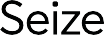 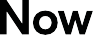 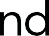 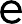 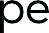 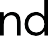 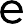 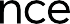 Client BulletinJanuary 2023 | Volume 12, Issue 7.1This bulletin lists Sights for Hope’s life skills education programs, peer support groups, and activities for its clients in the Lehigh Valley and Monroe County.Large-Print Pullout CalendarsLehigh Valley: Pages 9 and 12Monroe: Pages 10-11Designed to be pulled apart and displayedLehigh Valley Services Center845 West Wyoming St., Allentown, PA 18103610.433.6018Monroe Services Center4215 Manor Drive, Stroudsburg, PA 18360570.992.7787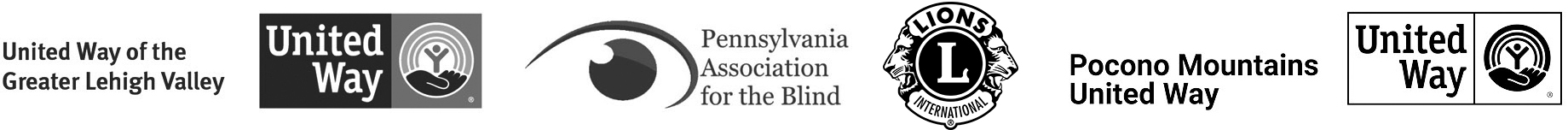 Choose How You Receive Your Client BulletinYou can choose how you receive this bulletin. Your choices are listed below.Receive it in the postal mail in large printReceive it in the postal mail in extra-large printReceive it in the postal mail as a braille documentReceive it as an audio file on a USB driveReceive it as an email messageDownload it in Word or PDF formats atSightsforHope.org/BulletinsListen to it online at SightsforHope.org/BulletinsPlease contact your caseworker if you want to change the way you receive the bulletin.What’s ExcitingMilli Fonseca Joins Lehigh Valley Client Casework TeamMilli Fonseca has joined Sights for Hope’s casework team in the Lehigh Valley and will work with Spanish- speaking clients while Client Caseworker Stephanie Guillen is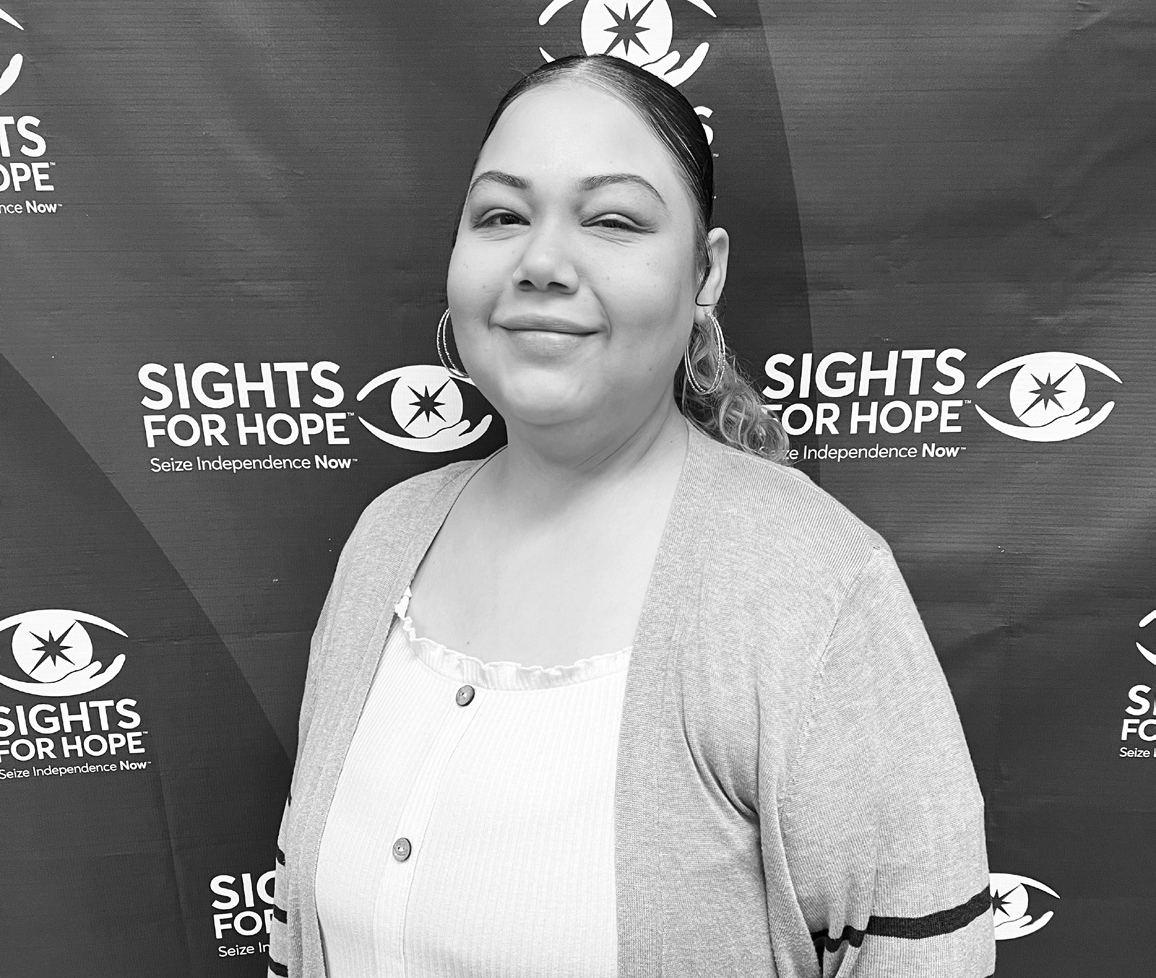 on leave.Milli has professionalexperience as a Program and Activities Coordinator for The Atrium of Allentown, an assisted living facility; a Church Outreach Coordinator for the Smyrna Church of the Lord in Bethlehem, PA; and as a support professional for United Way of the Greater Lehigh Valley. Milli is a graduate of the McCann School of Business and Technology.Continued on Next PageMilli will be available by phone at 610.433.6018,Ext. 246, or by email to stephanie@sightsforhope.org.Stephanie looks forward to returning to Sights for Hope in the spring of 2023.Sights for Hope to be Closed January 2 and January 16Since New Year’s Day 2023 is a Sunday, Sights for Hope will be closed on Monday, January 2, in observance of the holiday. Sights for Hope also will be closed on Monday, January 16, in observance of Dr. MartinLuther King Jr. Day. No services will be available on these dates.Musicians Wanted for Client BandThe Sights for Hope client band is looking for a drummer and players of various brass instruments. Interested clients should call Rita Lang at 610.433.6018, Ext. 225.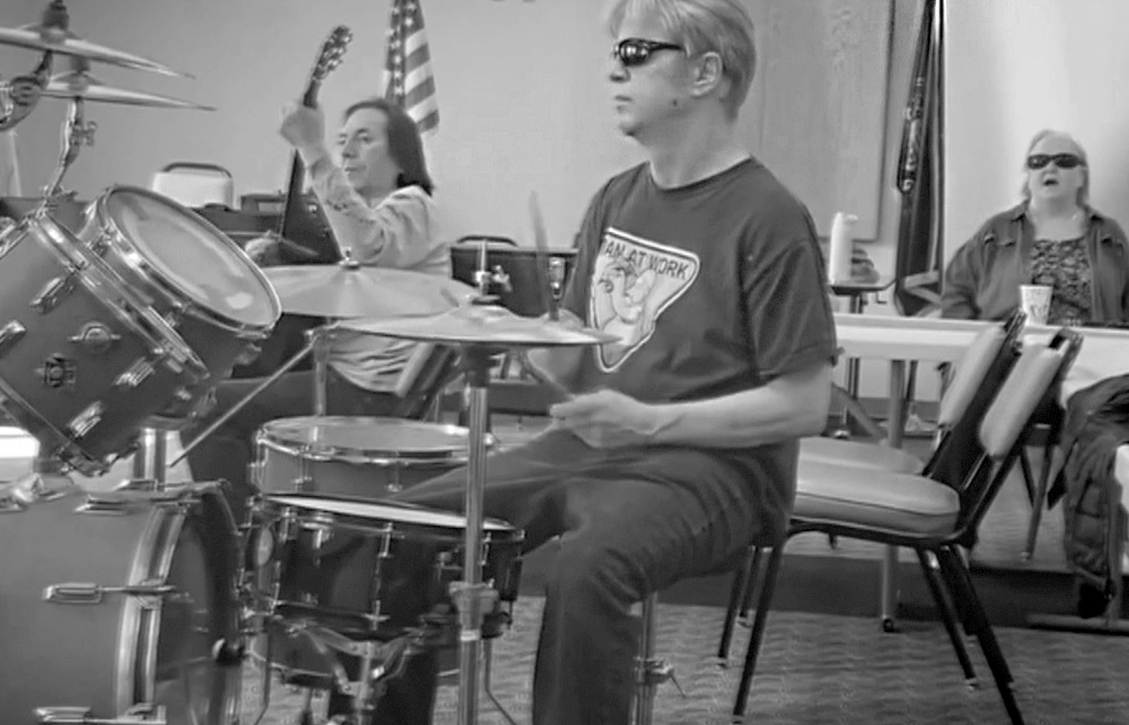 Life Skills Education ProgramsTech TalksWho Can Participate: All clientsDates and Times: Thursdays, January 5, 12, 19, and 26, 2-3:30 p.m.Virtual Connections: Go to SightsforHope.org/EventsPositive Coping Strategies for DepressionFacilitated by Sue Higgins.Who Can Participate: All clientsDate and Time: Thursday, January 12, 10-11:30 a.m.Location: Lehigh Valley Services CenterWho Can Schedule Transportation: Lehigh Valley clientsLife Skills Education ProgramsOrientation and Mobility (O&M) - Part Two RescheduledLearn how basic orientation and mobility (O&M) techniques can help you navigate outdoors and indoors independently.Who Can Participate: All clientsDates and Times: Friday, January 13, 9 a.m.-12 p.m.Location: Lehigh Valley Services CenterWho Can Schedule Transportation: All clientsiOS Device WorkshopLearn about the iPhone and iPad. Please bring a lunch or money to order.Who Can Participate: All clientsDate and Time: Wednesday, January 18, 11 a.m.- 1 p.m.Location: Lehigh Valley Services CenterRegistration: Rita Lang at 610.433.6018, Ext. 225Who Can Schedule Transportation: Not availableVirtual Connections: Go to SightsforHope.org/EventsPeer Support GroupsLehigh Valley Client GroupFacilitated by James Van Horn.Who Can Participate: Lehigh Valley clientsDate and Time: Thursday, January 5, 10-11:30 a.m.Location: Lehigh Valley Services CenterRegistration: Rita Lang at 610.433.6018, Ext. 225Who Can Schedule Transportation: Lehigh Valley clientsVirtual Connections: Go to SightsforHope.org/EventsMonroe Client GroupFacilitated by James Van Horn.Who Can Participate: Monroe clientsDate and Time: Monday, January 9, 10-11:30 a.m.Location: Monroe Services CenterRegistration: Lisa Metcalf at 570.992.7787, Ext. 224Who Can Schedule Transportation: Monroe clientsVirtual Connections: Go to SightsforHope.org/EventsPeer Support GroupsWomen’s Client GroupWho Can Participate: All female clientsDate and Time: Tuesday, January 10, 10-11 a.m.Location: Lehigh Valley Services CenterRegistration: Rita Lang at 610.433.6018, Ext. 225Who Can Schedule Transportation: Not availableVirtual Connections: Go to SightsforHope.org/EventsDescriptions Continue on Page 13January 2023Lehigh Valley Client CalendarWant to Do More?Most Monroe activities also are open to Lehigh Valley clients who can arrange their own rides.Check out the descriptions for details.Weekly Services Mall WalksJanuary 4,11, 18, and25, 9-10:30Tech TalksJanuary 5,12, 19, and26, 2-3:30January 2023Monroe Client CalendarJanuary 2023Monroe Client CalendarWant to Do More?Most Lehigh Valley activities also are open to Monroe clients who can arrange their own rides.Check out the descriptions for details.Weekly ServicesJanuary 5,12, 19, and26, 2-3:30January 2023Lehigh Valley Client CalendarActivitiesMall WalksWho Can Participate: All clientsDates and Times: Wednesdays, January 4, 11, 18, and 25, 9-10:30 a.m.Location: South Mall, 3300 Lehigh St., Allentown, PAWho Can Schedule Transportation: Lehigh Valley clientsCrafters Corner ActivityWho Can Participate: All clientsDate and Time: Tuesday, January 10, 11 a.m.- 1 p.m.Location: Lehigh Valley Services CenterRegistration: Rita Lang at 610.433.6018, Ext. 225Who Can Schedule Transportation: Not availableActivitiesSensational SaladsWho Can Participate: All Monroe clientsDate and Time: Thursday, January 19, 10:30 a.m.- 12 p.m.Location: Monroe Services CenterWho Can Schedule Transportation: Monroe clientsDominoes ActivityWho Can Participate: All clientsDate and Time: Monday, January 23, 10-11:30 a.m.Location: Lehigh Valley Services CenterRegistration: Rita Lang at 610.433.6018, Ext. 225Who Can Schedule Transportation: Lehigh Valley clientsActivitiesSwimming at Shawnee Inn and ResortEnjoy the pool and hot tub at the Shawnee Inn and Resort.Who Can Participate: All Monroe clientsDate and Time: Thursday, January 23, 10 a.m.-12 p.m.Location: Shawnee Inn, 100 Shawnee Inn Drive, Shawnee on Delaware, PAWho Can Schedule Transportation: Monroe clientsVisionaries Client Group ActivityJanuary’s activity is a presentation on mindfulness. This activity is organized by the Visionaries client group but is open to all Lehigh Valley clients.Who Can Participate: All Lehigh Valley clientsDate and Time: Thursday, January 26, 10:30- 11:15 a.m.Location: Lehigh Valley Services CenterWho Can Schedule Transportation: Lehigh Valley clientsActivitiesMusician Jam SessionWho Can Participate: All clients who are musicians and/or vocalistsDate and Time: Monday, January 30, 11 a.m.-1 p.m.Location: Monroe Services CenterWho Can Schedule Transportation: Lehigh Valley and Monroe clientsNuVisions Client Group ActivityLearn about smart phone apps that help people with visual impairments seize their independence. This activity is organized by the NuVisions client group but is open to all Monroe clients.Who Can Participate: All Monroe clientsDate and Time: Tuesday, January 31, 10:30 a.m.- 12 p.m.Location: Monroe Services CenterRegistration: Jennifer Pandolfo at 570.992.7787, Ext. 223Who Can Schedule Transportation: Monroe clientsMeetingsLV Sights for Hope Lions Club MeetingThe Lehigh Valley Sights for Hope Lions Club will hold its Charter Celebration. All clients who live in Lehigh and Northampton counties are welcome.Who Can Participate: All Lehigh Valley clientsDate and Time: Thursday, January 26, 11:30 a.m.- 1:30 p.m.Location: Lehigh Valley Services CenterAdditional Details: SightsforHope.org/LVLionsClubMonroe Sights for Hope Lions Club Meeting The Monroe Sights for Hope Lions Club will hold its monthly meeting. All clients who live in Monroe County are welcome. Participants are encouraged to bring a lunch ormoney to order.Who Can Participate: All Monroe clientsDate and Time: Tuesday, January 31, 1-2 p.m.Location: Monroe Services CenterRegistration: Jennifer Pandolfo, 570.992.7787, Ext. 222Who Can Schedule Transportation: Monroe clientsAdditional Details: SightsforHope.org/MonroeLionsClubMeetingsGreater LV Chapter - National Federation of the Blind (GLVNFB) MeetingDate and Time: Saturday, January 14, 10 a.m.- 12 p.m.Location: Denny’s Restaurant, 1871 Catasauqua Road, Allentown, PAAdditional Details: Call Kirk Hunger at 484.239.0741LV Council of the Blind (LVCB) MeetingWho Can Participate: LVCB membersDate and Time: Saturday, January 21, 10 a.m.- 12 p.m.Location: Lehigh Valley Services CenterAdditional Details: Write to LVCB1993@gmail.comLehigh Valley Staff DirectoryMain Number 610.433.6018Dennis Zehner, Executive Director and CEO, Ext. 241 Jennifer Pandolfo, Associate Director/Dir. of Services, Ext. 223 Deirdre Federico Snyder, Director of Advancement, Ext. 244 Nancy Cobb, Operations Manager, Ext. 242Rita Lang, Client Activities Manager, Ext. 225 Teresa Pickett, Services Coordinator, Ext. 240Dianne Michels, Vision Rehabilitation Therapist, Ext. 230 Stephanie Guillen, Client Caseworker, Ext. 246Erin Hahn, Client Caseworker, Ext. 231 Erica Vibert, Client Caseworker, Ext. 227Kim Williams, Low Vision Care Coordinator, Ext. 224 Brian Schell, Transport Coordinator, Ext. 226Ruthie Asmus, Prevention Specialist, Ext. 248 Colleen Rountree, Prevention Specialist, Ext. 245Monroe Staff DirectoryMain Number 570.992.7787Jennifer Pandolfo, Associate Director/Dir. of Services, Ext. 222 Teresa Pickett, Services Coordinator, Ext. 222Yvette Quintero, Lead Client Caseworker, Ext. 221 Melinda Weston, Client Caseworker, Ext. 228 Cheryl Miller, Low Vision Care Coordinator, Ext. 229 Lisa Metcalf, Transport Coordinator, Ext. 224 Angela Hill, Prevention Specialist, Ext. 223FREE MATTER FOR THE BLIND OR PHYSICALLY HANDICAPPED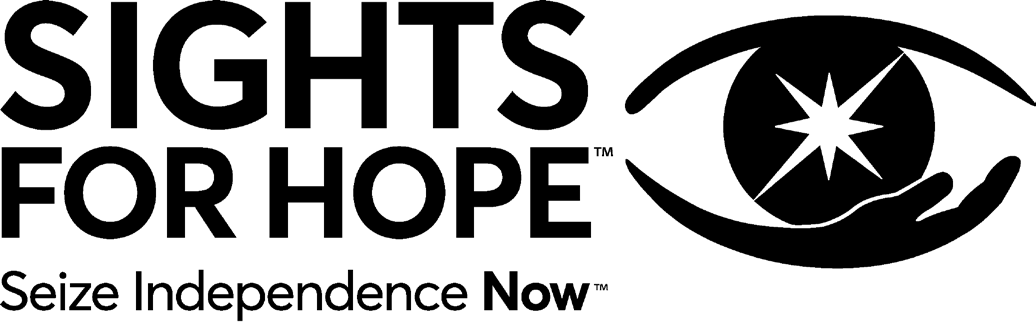 Post Manual Part 138Client BulletinThis bulletin is a public service provided in part byDESIGN | PRINT | FINISH | MAIL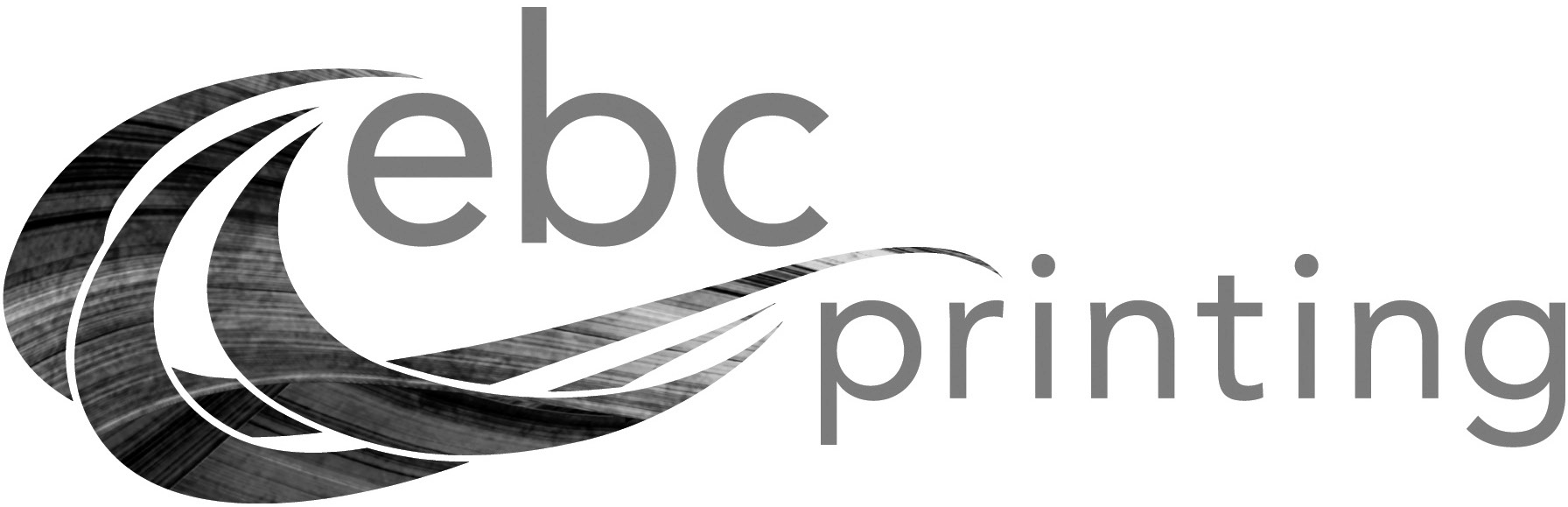 This publication © 2023 Sights for HopeSundayMondayTuesdayWednesday12Closed for Holiday3489Monroe Group 10-11:3010111516Closed for Holiday17182223Swimming at Shawnee 10-1224252930Musicians 11-131NuVisions10:30-12Monroe Lions 1-2SundayMondayTuesdayWednesday12Closed for Holiday348910Women’sGroup10-11Crafters 11-1111516Closed for Holiday1718iOS Devices 11-12223Dominoes 10-11:3024252930Musicians 11-131